V 1 – Nachweis von Chlorid-Ionen in HaushaltsreinigerMaterialien: 		Standzylinder, Uhrglas, Filterpapier, Spatel, BecherglasChemikalien:		Hypochlorit-haltiger Haushaltsreiniger, Essigsäure (Essigessenz), Kaliumiodid, dest. WasserDurchführung: 			In einem Becherglas werden 2 Spatel Kaliumiodid in ca. 100 ml destilliertem Wasser gelöst. Ein Stück Filterpapier wird in die Kaliumiodid-Lösung gegeben und anschließend auf ein Uhrglas gelegt. Nun wird in den Standzylinder etwas Haushaltsreiniger gefüllt und dieser mit Essigsäure versetzt. Anschließend wird der Standzylinder mit dem Uhrglas verschlossen.Beobachtung:			Bei der Zugabe von Essigsäure bildet sich ein Gas. Nach einiger Zeit fängt das Filterpapier an, sich bräunlich zu verfärben.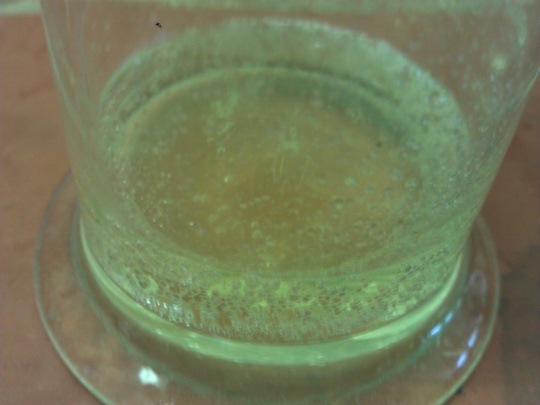 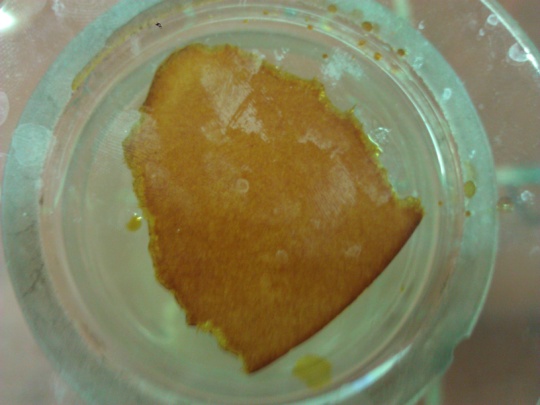 Abbildung : Gasentwicklung nach der Zugabe von Essigsäure (links), Verfärbung des Filterpapier (rechts)Deutung:		Es finden zwei Redoxreaktionen statt. Bei der Zugabe von Essigsäure entsteht aus den Hypochlorit- und Chlorid-Ionen durch Synproportionierung Chlorgas. Dieses oxidiert die Iodid-Ionen zu Iod, wodurch sich das Filterpapier braun verfärbt.Entsorgung:		Die Lösung kann den halogenhaltigen Abfällen zugeführt werden. Das 			Filterpapier wird zunächst mit Natriumthiosulfat-Lösung behandelt und 			danach im Hausmüll entsorgt.Literatur:		J. Böcher, 	http://www.chids.de/dachs/expvortr/719Halogenverbindungen_Boecher.pdf, WS05/06 (Zuletzt abgerufen am 04.08.2013 um 11.30 Uhr)GefahrenstoffeGefahrenstoffeGefahrenstoffeGefahrenstoffeGefahrenstoffeGefahrenstoffeGefahrenstoffeGefahrenstoffeGefahrenstoffeHypochlorit-haltiger HaushaltsreinigerHypochlorit-haltiger HaushaltsreinigerHypochlorit-haltiger HaushaltsreinigerH: 314-400H: 314-400H: 314-400P: 260-301+330+331-303+361+353-305+351+338-405-501P: 260-301+330+331-303+361+353-305+351+338-405-501P: 260-301+330+331-303+361+353-305+351+338-405-501EssigsäureEssigsäureEssigsäureH: 314H: 314H: 314P: 280-301+330+331-305+351+338P: 280-301+330+331-305+351+338P: 280-301+330+331-305+351+338KaliumiodidKaliumiodidKaliumiodidH: -H: -H: -P: -P: -P: -Dest. WasserDest. WasserDest. WasserH: -H: -H: -P: -P: -P: -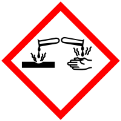 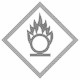 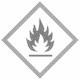 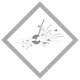 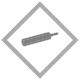 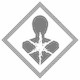 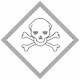 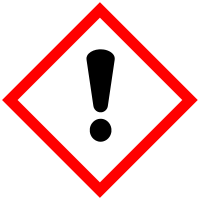 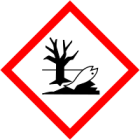 